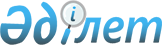 Об утверждении ставок платы за лесные пользования на участках государственного лесного фондаРешение Карагандинского областного маслихата от 11 июня 2020 года № 538. Зарегистрировано Департаментом юстиции Карагандинской области 19 июня 2020 года № 5886
      В соответствии с Лесным Кодексом Республики Казахстан от 8 июля 2003 года, Кодексом Республики Казахстан от 25 декабря 2017 года "О налогах и других обязательных платежах в бюджет (Налоговый Кодекс)", Законом Республики Казахстан от 23 января 2001 года "О местном государственном управлении и самоуправлении в Республике Казахстан" Карагандинский областной маслихат РЕШИЛ:
      1. Утвердить ставки платы за лесные пользования на участках государственного лесного фонда Карагандинской области (за исключением ставок за древесину, отпускаемую на корню) согласно приложениям 1, 2, 3, 4 к настоящему решению.
      2. Контроль за исполнением данного решения возложить на постоянную комиссию областного маслихата по промышленности, развитию малого и среднего бизнеса, аграрным вопросам и экологии (Осин Ш.А.) и на заместителя акима области (Шайдаров С.Ж.).
      3. Настоящее решение вводится в действие по истечении десяти календарных дней после дня его первого официального опубликования.
      "СОГЛАСОВАНО" Ставки платы за заготовку живицы и древесных соков Ставки платы за заготовку второстепенных древесных ресурсов
      К ставкам платы применяются следующие коэффициенты:
      1) в зависимости от удаленности лесосек от дорог общего пользования:
      до 10 км - 1,30;
      10,1 - 25 км - 1,20;
      25,1 - 40 км - 1,00;
      40,1 - 60 км - 0,75;
      60,1 - 80 км - 0,55;
      80,1 - 100 км - 0,40;
      более 100 км - 0,30.
      Удаленность лесосеки от дорог общего пользования определяется по картографическим материалам по кратчайшему расстоянию от центра лесосеки до дороги и корректируется в зависимости от рельефа местности по следующим коэффициентам:
      равнинный рельеф - 1,1;
      холмистый рельеф или заболоченная местность - 1,25;
      горный рельеф - 1,5;
      2) при проведении рубок промежуточного пользования - 0,6;
      3) при проведении выборочных рубок главного пользования - 0,8;
      4) при отпуске древесины на горных склонах с крутизной свыше 20 градусов - 0,7. Ставки платы за побочные лесные пользования
      Примечание:
      * - качество урожайности сенокошения определяются по таксационному описанию Лесоустроительного проекта;
      ** - степная природная зона – коммунальные государственные учреждения по охране лесов и животного мира Карагандинское, Кувское, Каркаралинский государственный национальный природный парк;
      *** - пустынная природная зона – коммунальные государственные учреждения по охране лесов и животного мира Актогайское, Жанааркинское, Улытауское. Ставки платы за пользование участками государственного лесного фонда Карагандинской области в научно-исследовательских, историко-культурных, оздоровительных, туристских, рекреационных и спортивных целях
					© 2012. РГП на ПХВ «Институт законодательства и правовой информации Республики Казахстан» Министерства юстиции Республики Казахстан
				
      Председатель сессии 

С. БРАМОНТОВА

      Секретарь областного маслихата 

С. Утешов

      Руководитель республиканского

      государственного учреждения

      "Карагандинская областная

      территориальная инспекция

      лесного хозяйства и животного

      мира Комитета лесного хозяйства

      и животного мира Министерства

      экологии, геологии и природных

      ресурсов Республики Казахстан"

      _______________________А. Ким
Приложение 1 к решению
Карагандинского областного
маслихата
от 11 июня 2020 года
№ 538
№
Наименование вида лесного пользования
Единица измерения 
Ставка платы, тенге
1
По площади на каждый гектар леса, предоставленного в долгосрочное пользование
По площади на каждый гектар леса, предоставленного в долгосрочное пользование
По площади на каждый гектар леса, предоставленного в долгосрочное пользование
1
1) Живица
гектар
4 574
1
2) Древесный сок
гектар
2 287
2
На каждый центнер добытой живицы и древесного сока
На каждый центнер добытой живицы и древесного сока
На каждый центнер добытой живицы и древесного сока
2
1) Живица
центнер
18 950
2
2) Древесный сок
центнер
2 200Приложение 2 к решению
Карагандинского областного
маслихата
от 11 июня 2020 года
№ 538
№
Наименование древесно- кустарниковых пород
Кора, за тонну (месячный расчетный показатель)
Ветви, за тонну (месячный расчетный показатель)
Пни, за тонну (месячный расчетный показатель)
Корни, за тонну (месячный расчетный показатель)
Листья, за тонну (месячный расчетный показатель)
Почки, за килограмм (месячный расчетный показатель)
1
Сосна
0,021
0,042
0,011
0,063
0,032
0,021
2
Ель Шренка
0,027
0,054
0,014
0,081
0,041
0,027
3
Ель сибирская, пихта
0,016
0,032
0,008
0,048
0,024
0,016
4
Лиственница
0,015
0,03
0,008
0,045
0,023
0,015
5
Кедр 
0,023
0,046
0,012
0,069
0,035
0,023
6
Можжевельник древовидный (арча)
0,027
0,054
0,014
0,081
0,041
0,027
7
Дуб, ясень
0,041
0,082
0,021
0,123
0,062
0,041
8
Ольха черная, клен, вяз, липа
0,014
0,028
0,007
0,042
0,021
0,014
9
Саксаул 
0,06
0,12
0,03
0,18
0,09
0,06
10
Береза 
0,016
0,032
0,008
0,048
0,024
0,016
11
Осина, ива древовидная, тополь
0,011
0,022
0,006
0,033
0,017
0,011
12
Орех грецкий, фисташка
0,035
0,07
0,018
0,105
0,053
0,035
13
Абрикос, акация белая, алыча, боярышник, вишня, лох, рябина, слива, черемуха, шелковица, яблоня, прочие древесные породы
0,023
0,046
0,012
0,069
0,035
0,023
14
Можжевельник, кедровый стланик
0,018
0,036
0,009
0,054
0,027
0,018
15
Гребенщик 
0,025
0,05
0,013
0,075
0,038
0,025
16
Акация желтая, ивы кустарниковые, облепиха, жузгун, чингил и прочие кустарники
0,012
0,024
0,006
0,036
0,018
0,012Приложение 3 к решению
Карагандинского областного
маслихата
от 11 июня 2020 года
№ 538
№
Наименование вида побочного лесного пользования
Единица измерения 
Ставка платы, тенге
1
Плоды: 
Плоды: 
Плоды: 
1) семечковые
килограмм
700
2) косточковые 
килограмм
400
2
Лекарственные растения и техническое сырье:
Лекарственные растения и техническое сырье:
Лекарственные растения и техническое сырье:
1) травы
килограмм
330
2) цветки
килограмм
360
3) листья
килограмм
330
4) стебли и побеги
килограмм
450
5) почки
килограмм
600
6) плоды и ягоды
килограмм
480
7) корни
килограмм
400
3
Грибы
килограмм
800
4
Ягоды
килограмм
1 330
5
Мхи
килограмм
2 099
6
Лесная подстилка и опавшие литья
килограмм
100
7
Камыш
килограмм
710
8
Размещение ульев и пасек
улий
1 503
9
Сенокосные угодья*:
Сенокосные угодья*:
Сенокосные угодья*:
1) хорошее 
гектар
1 804
2) удовлетворительное 
гектар
1 353
3) плохое
гектар
1 052
10
Пастбищные угодий
гектар
1 052
11
Пастьба сельскохозяйственных животных (за исключением п.12 и 13 данной таблицы)
голова
3 156** 

7 364***
12
Пастьба крупного скота:
Пастьба крупного скота:
Пастьба крупного скота:
12
1) верблюд
голова
3 156
12
2) крупный рогатый скот
голова
2 525
12
3) лошадь
голова
2 525
13
Пастьба мелкого скота:
Пастьба мелкого скота:
Пастьба мелкого скота:
13
1) молодняк крупного скота 
голова
1 262
13
2) осел
голова
1 262
13
3) коза 
голова
2 209
13
4) овца 
голова
631
14
Звероводство и мараловодство 
гектар
3 668
15
Огородничество, бахчеводство, садоводства и выращивание иных сельскохозяйственных культур, для нужд охотничьего хозяйства
гектар
на уровне земельного налога, определенного Налоговым Кодексом Республики КазахстанПриложение 4 к решению
Карагандинского областного
маслихата
от 11 июня 2020 года
№ 538
№
Наименование вида лесного пользования 
Единица измерения
Ставка платы, тенге
Долгосрочное лесопользование (от 10 до 49 лет)
Долгосрочное лесопользование (от 10 до 49 лет)
Долгосрочное лесопользование (от 10 до 49 лет)
Ставка платы, тенге
1
Пользование участками государственного лесного фонда для научно-исследовательских и оздоровительных целей
гектар
752
2
Пользование участками государственного лесного фонда для историко-культурных, рекреационных, туристских и спортивных целей
гектар
3 668
Краткосрочное лесопользование (до 1 года) 
Краткосрочное лесопользование (до 1 года) 
Краткосрочное лесопользование (до 1 года) 
Ставка платы в месячном расчетном показателе
1
Пользование участками государственного лесного фонда для научно-исследовательских, оздоровительных, рекреационных, историко-культурных, туристских и спортивных целей
за каждый день пребывания с человека
0,1